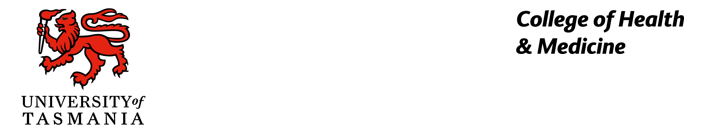 Travel Health Declaration for Medical Student Elective Placement Overseas  Please take this form to your GP, infectious diseases physician or doctor with an interest in travel medicine Student Name:  	___________________________ Student ID: 	 ___________________________ Student Declaration: I have explained the details of my proposed elective clinical placement including destination, health care facilities, anticipated learning experiences and duties, departure date and duration of stay to my healthcare provider.  I have sought advice regarding potential infectious diseases and risks associated with travel and my learning/work experiences during the elective placement overseasSignature: 	_______________________________                  Date ______________________Health Care Provider Declaration: The student has sought and received appropriate advice regarding potential infectious diseases, immunisations and risks associated with travel and the intended learning/work experiences during the elective placement Name:  	_______________________________ Signature: 	_______________________________ Address or Stamp: Date 	 	_______________________________ Where to return the form: Please upload the signed form to In Place by Oct 1 